Załącznik nr 4 do Warunków Zamówienia Projekt   umowyUmowa nr NZ/O/…………./…………………………./2020/……………………………/ME(zwana dalej "Umową")zawarta w Zawadzie w dniu …………………………  2020 roku,pomiędzy:Enea Elektrownia Połaniec Spółka Akcyjna (skrót firmy: Enea Elektrownia Połaniec S.A.) z siedzibą: Zawada 26, 28-230 Połaniec, zarejestrowaną pod numerem KRS 0000053769 przez Sąd Rejonowy w Kielcach, X Wydział Gospodarczy Krajowego Rejestru Sądowego, kapitał zakładowy 713 500 000 zł w całości wpłacony, NIP: 866-00-01-429, zwaną dalej „Zamawiającym”, którą reprezentują:Marek Ryński         	-	Wiceprezes ZarząduMirosław Jabłoński	-	Prokurenta……………………………..  zwaną dalej „Wykonawcą”, którą reprezentują:……………………………….                                 -           ……………………………………………………………………….                                 -           ………………………………………Zamawiający oraz Wykonawca będą dalej łącznie zwani „Stronami”.Na wstępie Strony stwierdziły, co następuje:Wykonawca oświadcza, że: (a) posiada zdolność do zawarcia Umowy, (b) Umowa stanowi ważne i prawnie wiążące dla niego zobowiązanie, (c) zawarcie i wykonanie Umowy nie stanowi naruszenia jakiejkolwiek umowy lub zobowiązania, których stroną jest Wykonawca, jak również nie stanowi naruszenia jakiejkolwiek decyzji administracyjnej, zarządzenia, postanowienia lub wyroku wiążącego Wykonawcę.Wykonawca oświadcza i zapewnia, że pozostaje podmiotem istniejącym i działającym zgodnie z prawem, a także, iż w odniesieniu do Wykonawcy nie został złożony wniosek o otwarcie postępowania upadłościowego lub naprawczego, a także nie zostało wszczęte wobec niego postępowanie likwidacyjne. Nadto Wykonawca oświadcza i zapewnia, że posiada wiedzę i doświadczenie a także uprawnienia niezbędne do należytego wykonania Umowy oraz posiada środki konieczne do wykonania Umowy, a jego sytuacja finansowa pozwala na podjęcie w dobrej wierze zobowiązań wynikających z Umowy.Zamawiający oświadcza, że: (a) posiada zdolność do zawarcia Umowy, (b) Umowa stanowi ważne i prawnie wiążące dla niego zobowiązanie, (c) zawarcie i wykonanie Umowy nie stanowi naruszenia jakiejkolwiek umowy lub zobowiązania, których stroną jest Zamawiający, jak również nie stanowi naruszenia jakiejkolwiek decyzji administracyjnej, zarządzenia, postanowienia lub wyroku wiążącego Zamawiającego. Nadto Zamawiający oświadcza i zapewnia, iż posiada środki finansowe konieczne do należytego wykonania Umowy.Ogólne Warunki Zakupu Usług Zamawiającego w wersji DZ/4/2018 z dnia 7 sierpnia 2018 r. („OWZU”) zamieszczone na stronie internetowejhttps://www.enea.pl/pl/grupaenea/o-grupie/spolki-grupyenea/polaniec/zamowienia/dokumenty-dla-wykonawcow-i-dostawcow, stanowią integralną część niniejszej Umowy. Wykonawca oświadcza, iż zapoznał się z OWZU oraz że akceptuje ich brzmienie, z zastrzeżeniem postanowień pkt 10 Umowy. W przypadku rozbieżności między zapisami Umowy a OWZU, pierwszeństwo mają zapisy Umowy, zaś w pozostałym zakresie obowiązują OWZU.W związku z powyższym Strony ustaliły, co następuje:PRZEDMIOT UMOWYZamawiający zleca, a Wykonawca przyjmuje do realizacji w przeprowadzenie w latach 2020-2022 pomiarów w zakresie AST; QAL-2, PRTR oraz pomiarów okresowych w instalacji współspalania paliw w ENEA Elektrownia Połaniec S.A.Przedmiot zamówienia obejmuje:Przeprowadzenie w latach 2020-2022 pomiarów zgodnie z procedurą rocznej kontroli sprawności systemu (AST) oraz kalibracji i walidacji (QAL-2) odpowiednio dla systemów zainstalowanych na: kominie nr 3, czopuchu bloku nr 1 oraz na wylotowym kanale spalin z bloku nr 9, Wykonanie pomiarów emisji zanieczyszczeń do wody i powietrza z uwzględnieniem substancji wyszczególnionych w rozporządzeniu (WE) nr 166/2006 z dnia 18 stycznia 2006 w sprawie ustanowienia Europejskiego Rejestru Uwalniania i Transferu Zanieczyszczeń (PRTR) ,Wykonanie pomiarów okresowych emisji zanieczyszczeń do wody i powietrza zgodnie 
z dyspozycją § 3.2 Rozporządzenia Ministra Środowiska z dnia 30 października 2014r 
z późn. zm. w sprawie wymagań w zakresie prowadzenia pomiarów wielkości emisji oraz pomiarów ilości pobieranej wody w instalacji współspalania paliw w ENEA Elektrownia Połaniec S.A.Opis techniczny instalacjiEnea Elektrownia Połaniec S.A. jest instalacją do energetycznego spalania paliw o całkowitej nominalnej mocy cieplnej dostarczonej w paliwie wynoszącej 4 632,1 MWt, zlokalizowaną we wschodniej części gminy Połaniec. W skład instalacji wchodzi 7 kotłów parowych EP-650 nr 1-7 o mocy cieplnej wprowadzonej w paliwie 593,7 MWt każdy, opalanych węglem kamiennym i biomasą w ilości do 30% mocy cieplnej wprowadzonej w paliwie oraz jeden kocioł fluidalny CFB nr 9 o mocy cieplnej wprowadzonej w paliwie 476,2 MWt opalany biomasą. Kocioł EP-650 nr 1 jest objęty derogacją naturalną 17 500h, nie dłużej jednak niż do dnia 31 grudnia 2023 r. Spaliny z kotła EP-650 nr 1 po odpyleniu w elektrofiltrach kierowane są do indywidualnego emitora E-1 o wysokości h = 98,1 m i średnicy d = 6,5 m.Spaliny z kotłów EP-650 2-7 oczyszczane są w instalacji odazotowania spalin metodą selektywnej katalitycznej redukcji tlenków azotu - SCR, następnie odpylane w dwóch dwuciągowych, trójstrefowych elektrofiltrach produkcji ELWO Pszczyna o skuteczności odpylania powyżej 98,6 %.  Spaliny są następnie kierowane zbiorczym kolektorem spalin do mokrej instalacji odsiarczania spalin (IOS). Oczyszczone spaliny odprowadzane są do powietrza przewodami C i D Emitora E-0 o średnicy równej 8 m i wysokości h=150 m każdy. Od dnia 1 stycznia 2016 r. w kotłach nr 2 - 7 możliwe jest prowadzenie procesu współspalania paliw alternatywnych na bazie odpadów w ilości do 10 % mocy cieplnej wprowadzonej w paliwie.Spaliny z kotła CFB nr 9 są odpylane w dwuciągowym, czterostrefowym elektrofiltrze produkcji Balcke-Dürr typ Rothemühle H 2x140,3 /4x3,5/13/400G o skuteczności 99,9 % i odprowadzane do powietrza przewodem B Emitora E-0  o średnicy równej 8,0 m i  wysokości h = 150 m. Emitor E-0 (komin trójprzewodowy) o wysokości h 150m składa się z trzech kanałów spalin oznaczonych jako kanały B, C, D, każdy o średnicy równej 8 m.Spaliny odsiarczane w mokrej instalacji odsiarczania spalin  odprowadzane  są kanałami C i D emitora E-0 (kanały spalin C 
i D są indywidualnie połączone z wchodzącymi w skład instalacji IOS dwoma bliźniaczymi absorbermi C i D). Spaliny z kotła fluidalnego CFB nr 9 odprowadzane są do powietrza kanałem B  emitora razem ze spalinami z kotłów EP-650 nr 2 – 7 kierowanymi do w/w kanału  w okresie rozruchu tych bloków (wirtualny komin rozruchowy). Schemat wyprowadzenia spalin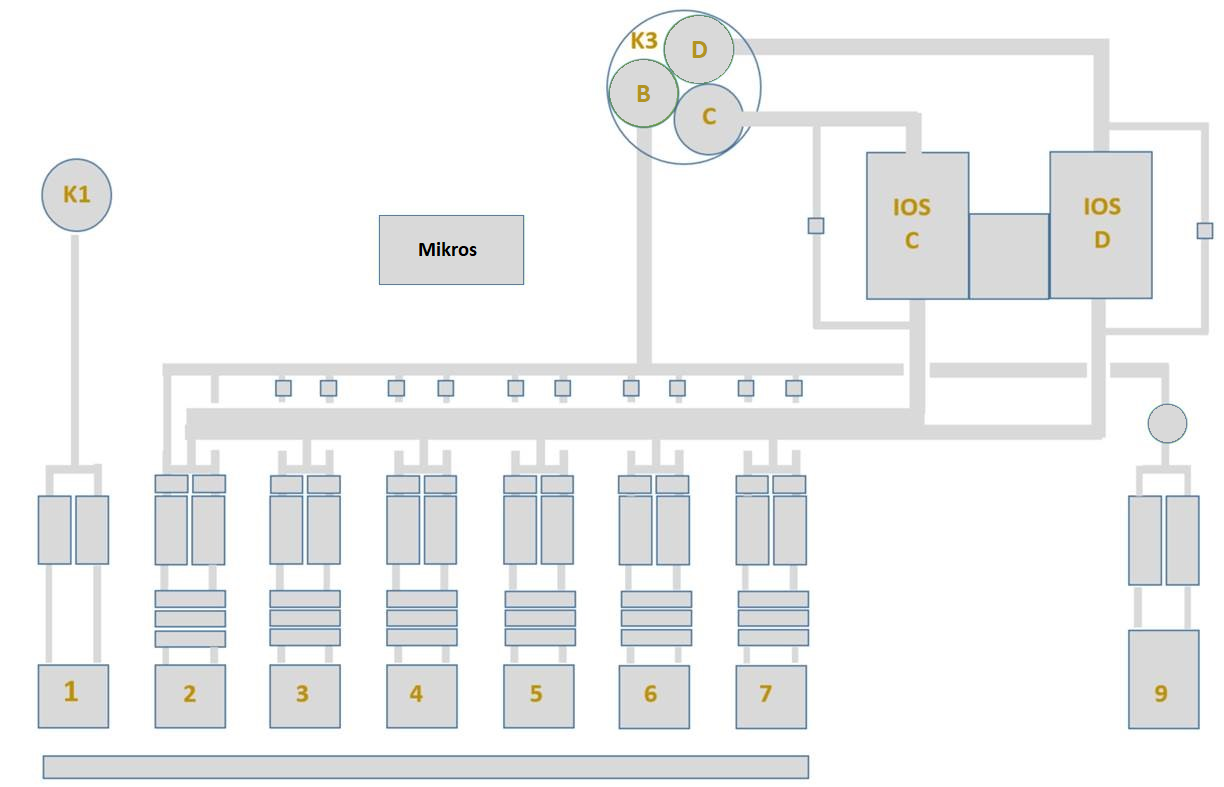 Warunki techniczne dla prawidłowej realizacji zadania:Pomiary może  wykonać tylko akredytowane laboratorium w rozumieniu ustawy z dn. 30 sierpnia 2002 o systemie zgodności (Dz.U. z 2004 r nr 204,poz.2087, z późn. zm.) w zakresie  wykonywania pomiarów AST 
i QAL2 zgodnie z normą PN EN 14181, w tym również w zakresie pomiarów stężenia rtęci ogólnej.Wymagane jest wykonywanie  pomiarów zgodnie z metodykami referencyjnymi określonymi w zał. nr 2 (spalanie paliw) oraz nr 3 (współspalanie odpadów) Rozporządzenia Ministra Środowiska 
 z dn.30.10.2014 w sprawie wymagań w zakresie prowadzenia pomiarów wielkości emisji oraz pomiarów ilości pobieranej wody ( Dz.U. z 2014 r, poz. 1542, z późn. zm.)Pomiary stężenia pyłu powinny być wykonane metodą referencyjną, ze szczególnym uwzględnieniem normy PN-EN 13284-1:2018-02. Oferent powinien posiadać akredytację na w/w normę w zakresie minimum 0,5 mg/m³.Oferent powinien szczegółowo wskazać kto będzie wykonywał badanie funkcjonalności systemu AMS  w zakresie określonym w załączniku A normy PN-EN 14181: 2015Wykonawca powinien mieć doświadczenie i wykonywał/wykonuje przedmiotowe pomiary  w energetyce zawodowej.Wszystkie urządzenia, materiały podstawowe, materiały pomocnicze oraz sprzęt niezbędny dla bezpiecznej realizacji prac obiektowych na terenie Zamawiającego zapewnia Wykonawca, który  ponosi wszystkie koszty 
w tym zakresie.SZCZEGÓŁOWY ZAKRES PRACPomiary w zakresie AST,QAL-2 – zakres obejmuje przeprowadzanie pomiarów równoległych w latach 2020- 2022, zgodnie z procedurą rocznej kontroli sprawności systemu (AST) oraz kalibracji i walidacji (QAL-2) odpowiednio dla systemów zainstalowanych na: kominie nr 3, czopuchu bloku nr 1 oraz na wylotowym kanale spalin z bloku nr 9. Zakres Usług w 2020 r. obejmuje:Komin nr 3 (przewody B, C i D) w zakresie:Przeprowadzenie oceny przekroju pomiarowego wraz z badaniem jednorodności strugi spalin.Przeprowadzenie Rocznego Badania Kontrolnego (AST) w zakresie pomiarów stężeń składników gazowych spalin (SO2; NOX; CO; CO2, O2, HF, HCL, TOC, NO2,NH3, Hg- tylko na przewodzie C - ciągły pomiar 5 godzin przy pracy na paliwie podstawowym ( węgiel + biomasa) oraz 5 godzin przy współspalaniu odpadów.Przeprowadzenie Rocznego Badania Kontrolnego (AST) w zakresie stężenia zapylenia spalin - 5 ważnych pomiarów dla każdego pyłomierza.Przeprowadzenie Rocznego Badania Kontrolnego (AST) w zakresie przepływu spalin - 5 ważnych pomiarów dla każdego przepływomierza Przeprowadzenie pomiarów parametrów odniesienia spalin (temperatura, ciśnienie, wilgotność) - po 5 ważnych pomiarów dla każdego przewodu. Przeprowadzenie badania funkcjonalności systemu AMS. Kompletacja wyników pomiarów (SRM i AMS) i przeprowadzenie odpowiednich obliczeń.Prezentacja wyników zgodnie z wymogami zawartymi w rozporządzeniu Ministra Środowiska 
z dnia 30 października 2014 z późn. zm.  w sprawie wymagań w zakresie prowadzenia pomiarów wielkości emisji oraz pomiarów ilości pobieranej wody (z uwzględnieniem późniejszych zmian) oraz PN-EN 14181: 2015 „Emisja ze źródeł stacjonarnych. 
Zapewnienie, jakości automatycznych systemów pomiarowych".Opracowanie i dostarczenie sprawozdań  - w wersji papierowej – 2 egz. w segregatorach oraz 
w wersji elektronicznej – 3 egz. (na płytach CD, DVD).Blok nr 9 w zakresie:Przeprowadzenie oceny przekroju pomiarowego wraz z badaniem jednorodności strugi spalin.Przeprowadzenie Rocznego Badania Kontrolnego (AST) w zakresie pomiarów stężeń składników gazowych spalin (SO2; NOX; CO; CO2, O2) - ciągły pomiar 5 godzin.Przeprowadzenie Rocznego Badania Kontrolnego (AST) w zakresie stężenia zapylenia spalin - 5 ważnych pomiarów. Przeprowadzenie Rocznego Badania Kontrolnego (AST) w zakresie przepływu spalin - 5 ważnych pomiarów.Przeprowadzenie pomiarów parametrów odniesienia spalin (temperatura, ciśnienie, wilgotność) – po  5 ważnych pomiarów .Przeprowadzenie badania funkcjonalności systemu AMS.Kompletacja wyników pomiarów (SRM i AMS) i przeprowadzenie
  odpowiednich obliczeń.Prezentacja wyników zgodnie z wymogami zawartymi w rozporządzeniu Ministra Środowiska 
z dnia 30 października 2014 z późn. zm.  w sprawie wymagań w zakresie prowadzenia pomiarów wielkości emisji oraz pomiarów ilości pobieranej wody (z uwzględnieniem późniejszych zmian) oraz PN-EN 14181: 2015 „Emisja ze źródeł stacjonarnych. 
Zapewnienie, jakości automatycznych systemów pomiarowych".Opracowanie i dostarczenie sprawozdań z badania - w wersji papierowej – 2 egz. 
w segregatorach  oraz w wersji elektronicznej – 3 egz. (na płytach CD, DVD).Czopuch bloku nr 1 w zakresie:Przeprowadzenie Rocznego Badania Kontrolnego (AST) w zakresie pomiarów stężeń składników gazowych spalin (SO2; NOX; CO; O2) - ciągły pomiar 5 godzin.Przeprowadzenie Rocznego Badania Kontrolnego (AST) w zakresie stężenia zapylenia spalin - 5 ważnych pomiarów. Przeprowadzenie Rocznego Badania Kontrolnego (AST) w zakresie przepływu spalin - 5 ważnych pomiarów. Przeprowadzenie pomiarów parametrów odniesienia spalin (temperatura, ciśnienie, wilgotność) - po 5 ważnych pomiarów. Przeprowadzenie badania funkcjonalności systemu AMS. Kompletacja wyników pomiarów (SRM i AMS) i przeprowadzenie odpowiednich obliczeń.Prezentacja wyników zgodnie z wymogami zawartymi w rozporządzeniu Ministra Środowiska 
z dnia 30 października 2014 z późn. zm.  w sprawie wymagań w zakresie prowadzenia pomiarów wielkości emisji oraz pomiarów ilości pobieranej wody (z uwzględnieniem zmian) 
oraz PN-EN 14181: 2015 „Emisja ze źródeł stacjonarnych. 
Zapewnienie, jakości automatycznych systemów pomiarowych".Opracowanie i dostarczenie sprawozdań z badania - w wersji papierowej – 2 egz. 
w segregatorach oraz w wersji elektronicznej – 3 egz. (na płytach CD, DVD).Szczegółowy zakres Usług w 2021 r. obejmuje:Komin nr 3 (przewody B, C i D) w zakresie:Przeprowadzenie kalibracji i walidacji AMS (QAL2) w zakresie pomiarów stężeń składników gazowych spalin: SO2; NOX; CO; CO2, O2, HF, HCL, TOC, NO2, NH3, Hg z uwzględnieniem dwuzakresowości analizatorów oraz nowych standardów określonych w Pozwoleniu Zintegrowanym ( dostosowanie do wymagań określonych w konkluzjach BAT) - ciągły pomiar 15 godzin rozłożony na trzy dni pomiarowe – praca na paliwie podstawowym ( węgiel + biomasa) oraz przy współspalaniu odpadówPrzeprowadzenie kalibracji i walidacji AMS (QAL2) w zakresie stężenia zapylenia spalin - 15 pomiarów rozłożonych na trzy dni pomiarowe.Przeprowadzenie kalibracji i walidacji AMS (QAL2) w zakresie przepływu spalin - 15 pomiarów rozłożonych na trzy dni pomiarowe.Wykonanie pomiarów parametrów odniesienia spalin (temperatura, ciśnienie, wilgotność) - po 15 pomiarów rozłożonych na trzy dni pomiarowe. Przeprowadzenie badania funkcjonalności systemu AMS.Kompletacja wyników pomiarów (SRM i AMS) i przeprowadzenie odpowiednich obliczeń.Prezentacja wyników zgodnie z wymogami zawartymi w rozporządzeniu Ministra Środowiska 
z dnia 30 października 2014 z późn. zm.  w sprawie wymagań w zakresie prowadzenia pomiarów wielkości emisji oraz pomiarów ilości pobieranej wody (z uwzględnieniem późniejszych zmian) oraz PN-EN 14181: 2015 „Emisja ze źródeł stacjonarnych. 
Zapewnienie, jakości automatycznych systemów pomiarowych".Dostarczenie sprawozdań z badania - w wersji papierowej – 2 egz. 
w segregatorach oraz w wersji elektronicznej – 3 egz. (na płytach CD, DVD).Blok nr 9 w zakresie:Przeprowadzenie kalibracji i walidacji AMS (QAL2) w zakresie stężenia zapylenia spalin - 15 pomiarów  rozłożonych na trzy dni pomiarowe.Przeprowadzenie kalibracji i walidacji AMS (QAL2) w zakresie przepływu spalin - 15 pomiarów rozłożonych na trzy dni pomiarowe.Przeprowadzenie pomiarów parametrów odniesienia spalin (temperatura, ciśnienie, wilgotność) - 15 pomiarów rozłożonych na trzy dni pomiarowe. Przeprowadzenie badania funkcjonalności systemu AMS.Kompletacja wyników pomiarów (SRM i AMS) i przeprowadzenie odpowiednich obliczeń.Prezentacja wyników zgodnie z wymogami zawartymi w rozporządzeniu Ministra Środowiska 
z dnia 30 października 2014 z późn. zm.  w sprawie wymagań w zakresie prowadzenia pomiarów wielkości emisji oraz pomiarów ilości pobieranej wody (z uwzględnieniem późniejszych zmian) oraz PN-EN 14181: 2015 „Emisja ze źródeł stacjonarnych. Zapewnienie, jakości automatycznych systemów pomiarowych".Opracowanie i dostarczenie sprawozdań z badania - w wersji papierowej – 2 egz. 
w segregatorach oraz w wersji elektronicznej – 3 egz. (na płytach CD, DVD).Czopuch bloku nr 1 ( jednostka objęta derogacją naturalną 17 500h) w zakresie: Przeprowadzenie Kalibracji i walidacji AMS (QAL2) w zakresie pomiarów stężeń składników gazowych spalin (SO2; NOX; CO; O2,) - ciągły pomiar 15 godzin rozłożony na trzy dni pomiarowe.Przeprowadzenie Kalibracji i walidacji AMS (QAL2) w zakresie stężenia zapylenia spalin - 15 pomiarów rozłożonych na trzy dni pomiarowe.Przeprowadzenie Kalibracji i walidacji AMS (QAL2) w zakresie przepływu spalin - 15 pomiarów rozłożonych na trzy dni pomiarowe.Przeprowadzenie pomiarów parametrów odniesienia spalin (temperatura, ciśnienie, wilgotność) - po 15 pomiarów rozłożonych na trzy dni pomiarowe.Przeprowadzenie badania funkcjonalności systemu AMS. Kompletacja wyników pomiarów (SRM i AMS) i przeprowadzenie odpowiednich obliczeń.Prezentacja wyników zgodnie z wymogami zawartymi w rozporządzeniu Ministra Środowiska z dnia 30 października 2014 z późn. zm.  w sprawie wymagań w zakresie prowadzenia pomiarów wielkości emisji oraz pomiarów ilości pobieranej wody (z uwzględnieniem późniejszych  zmian) oraz PN-EN 14181: 2015 „Emisja ze źródeł stacjonarnych. Zapewnienie, jakości automatycznych systemów pomiarowych".Dostarczenie sprawozdań z kalibracji i walidacji AMS  - w wersji papierowej – 2 egz. w segregatorach oraz w wersji elektronicznej – 3 egz. (na płytach CD, DVD).Szczegółowy zakres Usług w 2022 r. obejmuje:Komin nr 3 (przewody B, C i D) w zakresie:                    Przeprowadzenie Rocznego Badania Kontrolnego (AST) w zakresie pomiarów stężeń składników gazowych spalin (SO2; NOX; CO; CO2, O2, HF, TOC, NO2,NH3, Hg- tylko na przewodzie C - ciągły pomiar 5 godzin przy pracy na paliwie podstawowym ( węgiel + biomasa) oraz 5 godzin przy współspalaniu odpadów.Przeprowadzenie Rocznego Badania Kontrolnego (AST) w zakresie stężenia zapylenia spalin - po 5 pomiarów dla każdego pyłomierza.Przeprowadzenie Rocznego Badania Kontrolnego (AST) w zakresie przepływu spalin - po 5 pomiarów dla każdego przepływomierza. Przeprowadzenie pomiarów parametrów odniesienia spalin (temperatura, ciśnienie, wilgotność) - po 5 pomiarów dla każdego przewodu.Przeprowadzenie badania funkcjonalności systemu AMS.Kompletacja wyników pomiarów (SRM i AMS) i przeprowadzenie odpowiednich obliczeń.Prezentacja wyników zgodnie z wymogami zawartymi w rozporządzeniu Ministra Środowiska 
z dnia 30 października 2014 z późn. zm.  w sprawie wymagań w zakresie prowadzenia pomiarów wielkości emisji oraz pomiarów ilości pobieranej wody (z uwzględnieniem późniejszych zmian) oraz PN-EN 14181: 2015 „Emisja ze źródeł stacjonarnych. Zapewnienie, jakości automatycznych systemów pomiarowych".Dostarczenie sprawozdań po zakończeniu każdego z etapów wymienionych w pkt 2.1.3.1.1. do 2.1.3.1.5. w wersji papierowej – 2 egz. oraz w wersji elektronicznej – 3 egz. (na płytach CD, DVD).Blok Blok nr 9 w zakresie:Przeprowadzenie Rocznego Badania Kontrolnego (AST) w zakresie pomiarów stężeń składników gazowych spalin (SO2; NOX; CO; CO2, O2) - ciągły pomiar 5 godzin.Przeprowadzenie Rocznego Badania Kontrolnego (AST) w zakresie stężenia zapylenia spalin – 5 ważnych pomiarów. Przeprowadzenie Rocznego Badania Kontrolnego (AST) w zakresie przepływu spalin - 5 ważnych pomiarów. Przeprowadzenie pomiarów parametrów odniesienia spalin (temperatura, ciśnienie, wilgotność) - po 5 pomiarów.Przeprowadzenie badania funkcjonalności systemu AMS.Kompletacja wyników pomiarów (SRM i AMS) i przeprowadzenie odpowiednich obliczeń.Prezentacja wyników zgodna z wymogami zawartymi w rozporządzeniu Ministra Środowiska 
z dnia 30 października 2014 z późn. zm.  w sprawie wymagań w zakresie prowadzenia pomiarów wielkości emisji oraz pomiarów ilości pobieranej wody (z uwzględnieniem późniejszych zmian) oraz PN-EN 14181: 2015 „Emisja ze źródeł stacjonarnych. Zapewnienie, jakości automatycznych systemów pomiarowych".Czopuch bloku nr 1 (jednostka objęta derogacją naturalną 17 500h ) w zakresie:Przeprowadzenie Rocznego Badania Kontrolnego (AST) w zakresie pomiarów stężeń składników gazowych spalin (SO2; NOX; CO; O2) - ciągły pomiar 5 godzin.Przeprowadzenie Rocznego Badania Kontrolnego (AST) w zakresie stężenia zapylenia spalin – 5 ważnych pomiarów. Przeprowadzenie Rocznego Badania Kontrolnego (AST) w zakresie przepływu spalin - 5 ważnych pomiarów. Przeprowadzenie pomiarów parametrów odniesienia spalin (temperatura, ciśnienie, wilgotność) - po 5 pomiarów. Przeprowadzenie badania funkcjonalności systemu AMS. Kompletacja wyników pomiarów (SRM i AMS) i przeprowadzenie odpowiednich obliczeń.Prezentacja wyników zgodna z wymogami zawartymi w rozporządzeniu Ministra Środowiska 
z dnia 30 października 2014 z późn. zm.  w sprawie wymagań w zakresie prowadzenia pomiarów wielkości emisji oraz pomiarów ilości pobieranej wody (z uwzględnieniem ewentualnych zmian) oraz PN-EN 14181: 2015 „Emisja ze źródeł stacjonarnych. Zapewnienie, jakości automatycznych systemów pomiarowych".Dostarczenie sprawozdań z badania - w wersji papierowej – 2 egz. w segregatorach  oraz 
w wersji elektronicznej – 3 egz. (na płytach CD, DVD).Pomiary w zakresie PRTR –zakres obejmuje przeprowadzenie, w latach 2020 – 2022 z częstotliwością raz na dwanaście miesięcy  pomiarów emisji zanieczyszczeń do wody i powietrza z uwzględnieniem substancji wyszczególnionych w rozporządzeniu (WE) nr 166/2006 z dnia 18 stycznia 2006 w sprawie ustanowienia Europejskiego Rejestru Uwalniania i Transferu Zanieczyszczeń, oraz sporządzenie dokumentacji z przeprowadzonych pomiarów. Szczegółowy zakres Usług w latach 2020 - 2022 r. obejmuje: Komin nr 3 (przewody B, C lub D), Blok nr 9 (przewód B9), Blok nr 1 (czopuch) – jednostka objęta derogacją naturalną 17 500h, -  w następującym zakresie:Pomiary grawimetryczne stężenia zapylenia (wraz z określeniem stopnia zwilżenia spalin) do oznaczeń metali ciężkich i określenia i określenia udziału frakcji  PM10, PM2,5 w emitowanym pyle.Oznaczenie w emitowanym pyle metali takich jak: arsen, kadm, chrom, miedź, nikiel, ołów, cynk rtęć.Pomiary stężenia podtlenku azotu (N2O) w emitowanych spalinach.Pomiary stężenia Hg w emitowanych spalinach.Pomiar stężenia HCI i HF w emitowanych spalinach.Oznaczenie zawartości benzenu (C6H6) w emitowanych spalinach. Oznaczenie zawartości WWA w emitowanych spalinach.Pomiary stężenia metanu (CH4) w emitowanych spalinach.Pomiary stężenia amoniaku w emitowanych spalinach.Pomiary stężenia niemetanowych lotnych związków organicznych (NMVOC) 
w emitowanych spalinach.Pomiary stężenia PCDD+PCDF (dioksyny i furany) (jako Teq).Pomiary stężenia podstawowych składników spalin: SO2, NO, NO2, CO, CO2 O2, dla potrzeb wyznaczenia gęstości spalin.Pomiary stężenia SO3 w emitowanych spalinach.Wykonanie analiz średniodobowych próbek wód i ścieków (pobranych z ośmiu (8) punktów poboru: Ścieki z IOS, Piaskownik, Wody opadowe z terenów biomasy, Pióry - woda nadosadowa, Woda chłodząca – kanał, rz. Wisła - przed ujęciem C1, rz. Wschodnia - DEMI, Woda surowa - Tursko Małe) z oznaczeniem substancji takich jak: ogólny azot, ogólny fosfor, arsen i jego związki (jako As), kadm i jego związki (jako Cd), chrom i jego związki (jako Cr), miedź i jej związki (jako Cu), rtęć i jej związki (jako Hg), nikiel i jego związki (jako Ni), ołów i jego związki (jako Pb), cynk i jego związki (jako Zn), PCDD+PCDF (dioksyny + furany) (jako Teq), benzen, fenole (jako indeks fenolowy) wielopierścieniowe węglowodory aromatyczne (PAH), ogólny węgiel organiczny (OWO) (jako ogólny C), chlorki (jako CI), cyjanki (jako CN), fluor (jako F), fluoranten.Opracowanie i dostarczenie sprawozdań z  wynikami pomiarów, analiz chemicznych oraz zestawieniem wyników - w wersji papierowej – 2 egz. w wersji elektronicznej – 1 egz. (na płytach CD lub DVD).Pomiary okresowe w instalacji współspalania odpadów – zakres obejmje przeprowadzenie w latach 2020- 2022 
z częstotliwością raz na sześć miesięcy (pomiar w pierwszym oraz pomiar w II półroczu roku kalendarzowego) pomiarów okresowych emisji zanieczyszczeń do wody i powietrza zgodnie z dyspozycją § 3.2 Rozporządzenia Ministra Środowiska z dnia 30 października 2014r z późn. zm. w sprawie wymagań w zakresie prowadzenia pomiarów oraz ilości pobieranej wody. Szczegółowy zakres Usług w latach 2020 - 2022 r. obejmuje:Komin nr 3 (przewód C lub D), -  w następującym zakresie:Pomiarów grawimetrycznych stężenia zapylenia spalin.Pomiarów strumienia objętościowego spalin.Pomiarów parametrów odniesienia (wilgotność, ciśnienie, temperatura spalin).Pomiary ciągłe stężenia składników gazowych spalin SO2, NOx, CO, CO2, TOC, HCl, HF, O2.Poborów prób pyłu i wykonanie analiz zawartości metali ciężkich w emitowanym pyle w zakresie: 
Cu, Pb, Ni, Cr, Cd, Co, As, Mn, V, Sb, Tl.Poborów prób i wykonanie analiz zawartości Hg w spalinach.Poborów prób i oznaczenie zawartości dioksyn i furanów w emitowanych spalinach.Wykonanie analiz średniodobowych próbek ścieków (pobranych z trzech (3) punktów poboru: Ścieki 
z IOS, Pióry - woda nadosadowa, Woda chłodząca – kanał, z oznaczeniem substancji takich jak: ogólny azot, ogólny fosfor, arsen i jego związki (jako As), kadm i jego związki (jako Cd), chrom i jego związki (jako Cr), miedź i jej związki (jako Cu), rtęć i jej związki (jako Hg), nikiel i jego związki (jako Ni), ołów 
i jego związki (jako Pb), cynk i jego związki (jako Zn), PCDD+PCDF (dioksyny + furany) (jako Teq), benzen, fenole (jako indeks fenolowy) wielopierścieniowe węglowodory aromatyczne (PAH), ogólny węgiel organiczny (OWO) (jako ogólny C), chlorki (jako CI), cyjanki (jako CN), fluor (jako F), fluoranten.Opracowanie i dostarczenie sprawozdań z  wynikami pomiarów, analiz chemicznych oraz zestawieniem wyników - w wersji papierowej – 2 egz. w wersji elektronicznej – 1 egz. (na płytach CD lub DVD).Pomiary okresowe począwszy od II półrocza 2021r mają status opcjonalny – realizacja pełnego zakresu będzie uzależniona od obranego przez EEP kierunku rozwoju w zakresie współspalania odpadów.TERMIN WYKONANIAUmowa została zawarta na okres: od dnia podpisania umowy do dnia 16 grudnia 2022r.Pomiary w zakresie AST, QAL-2 należy wykonać na poszczególnych obiektach:Komin nr 3 – do 16 grudnia danego roku,Blok nr 9 – do 16 grudnia danego rokuCzopuch bloku nr 1 – do 16 grudnia danego rokuPomiary w zakresie PRTR należy wykonać na poszczególnych obiektach:Komin nr 3 (przewody B, C/D), Blok nr 9 (przewód B9), Blok nr 1 (czopuch) jednostka objęta derogacją naturalną 17 500h, - do 16 grudnia danego roku.Pomiary okresowe za I i II półrocze roku należy wykonać na poszczególnych obiektach:Komin K3 (przewód C/D) I półrocze – do 16 czerwca danego rokuKomin K3 (przewód C/D) I półrocze – do 16 grudnia danego rokuPomiary okresowe począwszy od II półrocza 2021r mają status opcjonalny – realizacja pełnego zakresu będzie uzależniona od obranego przez EEP kierunku rozwoju w zakresie współspalania odpadów.Szczegółowe terminy wykonania pomiarów  oraz ich harmonogramy zostaną uzgodnione telefonicznie przez upoważnionych przedstawicieli Stron i zostaną potwierdzone w formie pisemne (fax lub e-mail) z trzytygodniowym wyprzedzeniem. Umowa może być rozwiązana przed upływem terminu określonego w pkt 3.1 z zachowaniem jednomiesięcznego okresu wypowiedzenia.WYNAGRODZENIE I WARUNKI PŁATNOŚCIZa prawidłowe wykonanie przedmiotu Umowy Strony ustalają wynagrodzenie ryczałtowe w wysokości:………………………… netto ( słownie ………………………………… złotych 00/100), które obejmuje:Wykonanie pomiarów AST, OAL-2  ………………….zł netto,Wykonanie pomiarów PRTR ………………….zł netto,Wykonanie pomiarów okresowych ………………….zł netto,Podział przedmiotu umowy na odrębne przedmioty odbioru i rozliczeń w danym roku, które będą odrębnymi przedmiotami odbioru i rozliczeń: Rok 2020  - wynagrodzenie w wysokości …………………….. zł nettoWykonanie pomiarów AST,QAL-2 ………………… zł nettoWykonanie pomiarów PRTR …………………… zł nettoWykonanie pomiarów okresowych - I półrocze ………………… zł netto- II półrocze ………………… zł nettoRok 2021 - wynagrodzenie w  wysokości…………………………… zł nettoWykonanie pomiarów AST,QAL-2 ………………… zł netto Wykonanie pomiarów PRTR ………………… zł nettoWykonanie pomiarów okresowych-  I półrocze ………………… zł netto- II półrocze (opcja) ………………… zł nettoRok 2022 – wynagrodzenie w wysokości ………………… zł nettoWykonanie pomiarów AST,QAL-2 ………………… zł netto Wykonanie pomiarów PRTR ………………… zł nettoWykonanie pomiarów okresowych: - I półrocze (opcja) ………………… zł netto- II półrocze (opcja) ………………… zł nettoWarunkiem odbioru wykonanych prac jest dostarczenie sprawozdania z przeprowadzonych pomiarów. Wykonanie prac na poszczególnych obiektach potwierdzone protokołem odbioru podpisanym przez osoby odpowiedzialne za realizację Umowy, będzie stanowiło podstawę do wystawienia faktury VAT. Wykonawca nie jest uprawniony do wystawiania faktur VAT w przypadku niepodpisania lub podpisania z zastrzeżeniami protokołu odbioru przez Zamawiającego oraz z a czynności nie odebranego przez Zamawiającego. W przypadku jeżeli Zamawiający nie uruchomi dodatkowego zakresu określonego w Umowie jako opcja, to Wynagrodzenie za te opcje Wykonawcy nie przysługuje. Faktury należy wysyłać na adres:Enea Elektrownia Połaniec S.A.Centrum Zarządzania Dokumentamiul. Zacisze 28Zielona GóraWynagrodzenie ryczałtowe za wykonanie usługi obejmuje wszystkie koszty wykonania prac, w szczególności: koszty opracowania dokumentacji, koszty robocizny, koszty pracy urządzeń oraz materiałów, koszty utylizacji odpadów powstałych podczas wykonywania prac, koszty pracy sprzętu i transportu, koszty ogólne i zysk. Wykonawca nie jest uprawniony do żądania od Zamawiający wynagrodzenia dodatkowego lub uzupełniającego. Zapłata wynagrodzenia nastąpi przelewem na rachunek wskazany przez Wykonawcę w ciągu 30 dni  od daty otrzymania prawidłowo wystawionej faktury VAT na adres wskazany w pkt 4.6.Zamawiający dopuszcza przesyłanie faktur drogą elektroniczną na adres: faktury.elektroniczne@enea.pl w formacie pdf, w wersji nieedytowalnej (celem zapewnienia autentyczności pochodzenia i integralności treści faktury). Jeżeli Wykonawca korzysta z elektronicznej formy przesyłania faktur, nie przesyłania papierowego dokumentu faktury.Zamawiający oświadcza, że płatności za wszystkie faktury VAT realizuje z zastosowaniem mechanizmu podzielonej płatności, tzw. split payment.Wykonawca oświadcza, że wyraża zgodę na dokonywanie przez Zamawiającego płatności w systemie podzielonej płatności.Płatności za faktury będą realizowane wyłącznie na numery rachunków rozliczeniowych, o których mowa w art. 49 ust. 1 pkt 1 ustawy z dnia 29 sierpnia 1997 r. – Prawo bankowe, lub imiennych rachunków w spółdzielczej kasie oszczędnościowo--kredytowej, której podmiot jest członkiem, otwartych w związku z prowadzoną przez członka działalnością gospodarczą – wskazanych w zgłoszeniu identyfikacyjnym lub zgłoszeniu aktualizacyjnym 
i potwierdzonych przy wykorzystaniu STIR w rozumieniu art. 119 zg pkt 6 Ordynacji podatkowej oraz znajdujące się na tzw. „białej liście podatników VAT”, o której mowa w art. 96 b ustawy z dnia 11 marca 2004 r. o podatku od towarów i usług. Jeżeli Zamawiający stwierdzi, że Rachunek wskazany przez Wykonawcę na fakturze VAT nie znajduje się na tzw. „białej liście podatników VAT”, Zamawiający wstrzyma się z dokonaniem zapłaty za prawidłową realizację Przedmiotu Umowy do czasu  wskazania innego Rachunku przez Wykonawcę, który będzie umieszczony na przedmiotowej liście. W takim przypadku Wykonawca zrzeka się prawa do żądania odsetek za opóźnienie w  płatności za okres od pierwszego dnia po upływie terminu płatności wskazanego do 7 dnia od daty powiadomienia Zamawiającego o zmianie nr Rachunku. Brak płatności z tej przyczny nie jest podstawą do odstąpienia przez Wykonawcę od Umowy.W przypadku rozwiązania lub odstąpienia od umowy Wykonawcy należne jest tylko wynagrodzenie za czynności należycie wykonane i odebrane do dnia odstąpienia lub rozwiązania Umowy a nie całe wynagrodzenie, o którym mowa w pkt 4.1. Umowy. ZAŁOŻENIA I WARUNKI TECHNICZNE DLA PRAWIDŁOWEJ REALIZACJI ZADANIA„Wykonawca” – osoba fizyczna, osoba prawna albo jednostka organizacyjna nieposiadająca osobowości prawnej, która ubiega się o udzielenie Zamówienia, złożyła ofertę w Postępowaniu lub zawarła Umowę,Pomiary może  wykonać tylko akredytowane laboratorium w rozumieniu ustawy z dn. 30 sierpnia 2002 o systemie zgodności (Dz.U. z 2004 r nr 204,poz.2087, z późn. zm.) w zakresie  wykonywania pomiarów AST i QAL2 zgodnie z normą PN EN 14181, w tym również w zakresie pomiarów stężenia rtęci ogólnej.Wymagane jest wykonywanie  pomiarów zgodnie z metodykami referencyjnymi określonymi w zał. nr 2 (spalanie paliw) oraz nr 3 (współspalanie odpadów) Rozporządzenia Ministra Środowiska 
 z dn.30.10.2014 w sprawie wymagań w zakresie prowadzenia pomiarów wielkości emisji oraz pomiarów ilości pobieranej wody ( Dz.U. z 2014 r, poz. 1542, z późn. zm.)Pomiary stężenia pyłu powinny być wykonane metodą referencyjną, ze szczególnym uwzględnieniem normy PN-EN 13284-1:2018-02. Oferent powinien posiadać akredytację na w/w normę w zakresie minimum 0,5 mg/m³.Oferent powinien szczegółowo wskazać kto będzie wykonywał badanie funkcjonalności systemu AMS  w zakresie określonym w załączniku A normy PN-EN 14181: 2015Wykonawca powinien mieć doświadczenie i wykonywał/wykonuje przedmiotowe pomiary  
w energetyce zawodowej.Wszystkie urządzenia, materiały podstawowe, materiały pomocnicze oraz sprzęt niezbędny dla bezpiecznej realizacji prac obiektowych na terenie Zamawiającego zapewnia Wykonawca, który  ponosi wszystkie koszty w tym zakresie.Złom metali i kabli stanowi własność Zamawiającego i należy go przekazać do magazynu wskazanego przez Zamawiającego. Pozostałe odpady Wykonawca zagospodaruje na swój koszt.Transport technologiczny materiałów oraz złomu należy do zakresu Wykonawcy,(wymagane jest posiadanie Zaświadczenia uprawniające do obsługi dźwignic) zgodnie z zasadami i instrukcjami obowiązującymi na terenie Enea Elektrownia Połaniec S.A.WARUNKI ORGANIZACYJNE DLA PRAWIDŁOWEJ REALIZACJI ZADANIAPodczas wykonywania prac na terenie Enea Elektrownia Połaniec S.A., Wykonawcę obowiązują aktualne przepisy wewnętrzne Zamawiającego, a w tym Instrukcja organizacji bezpiecznej pracy w Enea Elektrownia Połaniec S.A., Instrukcja ochrony przeciwpożarowej oraz przepisy w zakresie ochrony środowiska naturalnego, z którymi Wykonawca jest zobowiązany zapoznać się na etapie przed złożeniem ostatecznej oferty cenowej.Zamawiający żąda wskazania przez Wykonawcę części zamówienia, których wykonanie zamierza powierzyć Podwykonawcom i podania przez Wykonawcę nazw firm Podwykonawców, jeśli to ma zastosowanie.W przypadku powierzenia realizacji zamówienia Podwykonawcy, Wykonawca ponosi odpowiedzialność za działanie lub zaniechanie takiego podmiotu jak za własne działania lub zaniechania.Do obowiązków Zamawiającego należy:Bieżąca współpraca, bezzwłoczne udzielanie informacji oraz udział w wizjach lokalnych związanych 
z realizowanym zadaniem.Udostępnianie posiadanej dokumentacji technicznej i budowlanej.Przekazywanie wszystkich koniecznych dokumentów związanych z zakresem SIWZ.Do obowiązków Wykonawcy należy w szczególności:Dostarczenie wymaganych instrukcją organizacji bezpiecznej pracy w Enea Elektrownia Połaniec S.A., dokumentów przed rozpoczęciem prac na obiektach w Enea Elektrownia  Połaniec S.A (dokumenty Z-1, Z-2,Z-6, Z-7 / Dokument związany nr 2  do I/NB/B/20/2013 ), w wymaganych terminach.Skierowanie do wykonywania prac na terenie Enea Elektrownia Połaniec S.A. pracowników o wymaganych kwalifikacjach zawodowych, spełniających wymagania określone w aktualnej instrukcji organizacji bezpiecznej pracy obowiązującej u Zamawiającego.ORGANIZACJA REALIZACJI PRACOrganizacja i wykonywanie prac na terenie Elektrowni odbywa się zgodnie z Instrukcją Organizacji Bezpiecznej Pracy (IOBP ostatnia aktualizacja 06.03.2020) dostępna na stronie: https://www.enea.pl/pl/grupaenea/o-grupie/spolki-grupy-enea/polaniec/zamowienia/dokumenty.Warunkiem dopuszczenia do wykonania prac jest opracowanie szczegółowych instrukcji bezpiecznego wykonania prac przez Wykonawcę.Na polecenie pisemne prowadzone są prace tylko w warunkach szczególnego zagrożenia, zawarte w IOBP, pozostałe prace prowadzone są na podstawie Instrukcji Organizacji Robót (IOR) opracowanej przez Wykonawcę 
i zatwierdzonej przez Zamawiającego.Wykonawca jest zobowiązany do przestrzegania zasad i zobowiązań zawartych w IOBP.Wykonawca jest zobowiązany do zapewnienia zasobów osobowych i sprzętowych.Wykonawca będzie uczestniczył w spotkaniach koniecznych do realizacji, koordynacji i współpracy.Wykonawca  zabezpieczy:niezbędne wyposażenie, a także środki transportu nie będące na wyposażeniu instalacji oraz w dyspozycji Zamawiającego, konieczne do wykonania Usług, w tym specjalistyczny sprzęt  oraz  pracowników 
z wymaganymi uprawnieniami;Wykonawca jest zobowiązany do zagospodarowania odpadów wytworzonych w trakcie realizacji prac. Wykonawca  będzie świadczył Usługi zgodnie z:Ustawą Prawo Budowlane,Ustawą o Dozorze Technicznym,Ustawą Prawo Ochrony Środowiska,Ustawą o Odpadach,ZABEZPIECZENIA FINANSOWE Celem zabezpieczenia roszczeń Zamawiającego wynikających z niewykonania lub nienależytego wykonania Umowy Wykonawca dostarczy Zamawiającemu:Gwarancję Należytego Wykonania Przedmiotu Umowy - nieodwołalną, bezwarunkową i płatną na pierwsze żądanie Zamawiającego w wysokości 5 % kwoty Wynagrodzenia umownego brutto (wraz 
z podatkiem VAT) określonego w pkt 4.1., obowiązującą do 30 dni po okresie realizacji Umowy - Wykonawca zobowiązuje się dostarczyć Gwarancję Wykonania Przedmiotu Umowy w terminie 14 dni od dnia zawarcia Umowy; dostarczenie tej Gwarancji jest warunkiem wejścia Umowy w życie – wzór gwarancji załącznik nr 2.Gwarancję Usunięcia Wad - nieodwołalną, bezwarunkową i płatną na pierwsze żądanie Zamawiającego 
w wysokości 5 % kwoty Wynagrodzenia umownego brutto (wraz z podatkiem VAT) określonego w pkt 4.1., obowiązującą w okresie ustalonej gwarancji oraz 30 dni po zakończeniu okresu gwarancji. Gwarancja Usuwania Wad musi zostać przedłożona Zamawiającemu najpóźniej w dniu odbioru końcowego - wzór gwarancji załącznik nr 3.  Zabezpieczenie wnoszone jest w jednej lub kilku spośród poniższych form, zgodnie z wyborem Wykonawcy: pieniądzu - na rachunek bankowy wskazany przez Zamawiającego,  poręczeniu bankowym lub poręczeniu spółdzielczej kasy oszczędnościowo-kredytowej, z tym że zobowiązanie kasy jest zawsze zobowiązaniem pieniężnym; gwarancji bankowej; gwarancji ubezpieczeniowej; poręczeniu udzielanym przez podmioty, o których mowa w art. 6b ust. 5 pkt 2 ustawy z dnia 9 listopada 2000 r. o utworzeniu Polskiej Agencji Rozwoju Przedsiębiorczości (t.j. Dz. U. z 2018 r. poz. 110). Zabezpieczenie  w pieniądzu powinno być wpłacone na rachunek bankowy Zamawiającego w PKO BP nr: 24 1020 1026 0000 1102 0296 1860, w terminie 14 dni od dnia zawarcia Umowy. Zabezpieczenie w pieniądzu będzie przechowywane na oprocentowanym rachunku bankowym. Zamawiający zwróci Wykonawcy zabezpieczenie wniesione w pieniądzu z odsetkami wynikającymi z umowy rachunku bankowego, w formie gwarancji bankowej lub ubezpieczeniowej w terminie 45 dni od dnia odbioru końcowego pod warunkiem dostarczenia Gwarancji Usuwania Wad. Zabezpieczenie zostanie pomniejszone o koszt prowadzenia rachunku oraz prowizji bankowej pobranej za przelew pieniędzy na rachunek bankowy Wykonawcy.Projekt poręczenia lub gwarancji  wymaga zatwierdzenia przez Zamawiającego.OSOBY ODPOWIEDZIALNE ZA REALIZACJĘ UMOWYZamawiający wyznacza niniejszym:Kazimierz Sumara, tel.: 15 865 69 61, kom. 609 130 677; e-mail: kazimierz.sumara@enea.plKrzysztof Pietrzyk tel. 15 865 68 18 , e-mail: krzysztof.pietrzk@enea.plTomasz Jankowski, tel. kom. 692 478 530, e-mail: tomasz.jankowski@enea.pl; jako osobę upoważnioną do składania w jego imieniu wszelkich oświadczeń objętych niniejszą Umową, koordynowania obowiązków nałożonych Umową na Zamawiającego oraz reprezentowania Zamawiającego w stosunkach z Wykonawcą, jego personelem oraz podwykonawcami, w tym do przyjmowania pochodzących od tych podmiotów oświadczeń woli (dalej: "Pełnomocnik Zamawiającego"). Pełnomocnik Zamawiającego nie jest uprawniony do podejmowania czynności oraz składania oświadczeń woli, które skutkowałyby jakąkolwiek zmianą Umowy.Wykonawca wyznacza niniejszym: …………………………………………………………..., tel.,……………………………, e-mail: ……………………………………….… jako osobę upoważnioną do reprezentowania Wykonawcy w celu składania w jego imieniu wszelkich oświadczeń objętych Umową, koordynowania obowiązków nałożonych Umową na Wykonawcę oraz reprezentowania Wykonawcy w stosunkach 
z Zamawiającym oraz podwykonawcami, w tym do przyjmowania pochodzących od tych podmiotów oświadczeń woli (dalej: „Pełnomocnik Wykonawcy”). Pełnomocnik Wykonawcy nie jest uprawniony do podejmowania czynności oraz składania oświadczeń woli, które skutkowałyby jakąkolwiek zmianą Umowy.PRAWA AUTORSKIEZ chwilą odbioru dokumentacji opracowanej na podstawie Umowy Wykonawca przenosi na Zamawiającego autorskie prawa majątkowe do tej dokumentacji wraz z zezwoleniem  na wykonywanie autorskich praw zależnych, na następujących polach eksploatacji:w zakresie utrwalania i zwielokrotniania dokumentacji – wytwarzania dowolną techniką dalszych egzemplarzy dokumentacji, w szczególności techniką drukarską, reprograficzną, zapisu magnetycznego oraz techniką cyfrową;w zakresie rozpowszechniania dokumentacji – udostępniania dokumentacji osobom trzecim w dowolnej formie w całości lub części w zależności od potrzeb Zamawiającego, w szczególności w celu wdrożenia rozwiązań przedstawionych w dokumentacji w przedsiębiorstwie Zamawiającego.Z chwilą odbioru dokumentacji opracowanej na podstawie Umowy Wykonawca przenosi własność do jej egzemplarza.Wynagrodzenie za przeniesienie autorskich praw majątkowych oraz wynagrodzenie za prawo do wyrażania zgody na wykonywanie praw zależnych zostało uwzględnione w  Wynagrodzeniu określonym w pkt 4.1.Zamawiający jest uprawniony do przenoszenia autorskich praw majątkowych i praw zależnych na inne osoby oraz podmioty oraz udzielania im licencji na korzystanie z Dokumentacji opracowanej w ramach niniejszej umowy.Wykonawca jest odpowiedzialny względem Zamawiającego i w tym zakresie zwalnia go z odpowiedzialności za wszelkie wady prawne, a w szczególności za ewentualne roszczenia osób trzecich wynikające z naruszenia praw własności intelektualnej, w tym za nieprzestrzeganie przepisów ustawy z dnia 4 lutego 1994 r. o prawie autorskim 
i prawach po-krewnych (Dz. U. z 2017 r. poz. 880 ze zm.), w związku z wykonywaniem przedmiotu umowy. W przypadku stwierdzenia, że korzystanie z analizy przez Zamawiającego narusza lub stwarza ryzyko naruszenia praw własności intelektualnej osób trzecich, Wykonawca będzie zobowiązany, wedle swego uznania i po konsultacji 
z Zamawiającym: a) wymienić analizę na nienaruszającą prawa osób trzecich lub b) nabyć prawa do korzystania 
z analizy, lub c) zmodyfikować analizę w taki sposób, aby uniknąć naruszenia, w każdym przypadku bez ponoszenia przez Zamawiającego dodatkowych kosztów, przekraczających uzgodnione Wynagrodzenie oraz bez ograniczania praw Zamawiającego do korzystania z analizy względem analizy dostarczonej pierwotnie.OGÓLNE WARUNKI ZAKUPU USŁUG ZAMAWIAJĄCEGO Strony niniejszym postanawiają zmienić następujące postanowienia Ogólnych Warunków Zakupu Usług Zamawiającego:Pkt 10.1 OWZU otrzymuje brzmienie:„Wykonawca oświadcza, że w okresie realizacji Umowy będzie posiadał ubezpieczenie od odpowiedzialności cywilnej z tytułu prowadzonej działalności do kwoty nie mniejszej niż …………………,00 zł na jedno i wszystkie zdarzenia.”OCHRONA DANYCH OSOBOWYCHWykonawca będzie wykonywał świadczył Usługi zgodnie z przepisami powszechnie obowiązującego prawa z zakresu ochrony danych osobowych na terytorium Rzeczypospolitej Polskiej, w tym w szczególności z:Ustawą z dn. 10 maja 2018 r. o ochronie danych osobowych, (Dz.U. z 2018r. poz. 1000),Rozporządzeniem Parlamentu Europejskiego i Rady (UE) 2016/679 z dnia 27 kwietnia 2016 r. w sprawie ochrony osób fizycznych w związku z przetwarzaniem danych osobowych w sprawie swobodnego przepływu takich danych oraz uchylenia dyrektywy 95/46/WE (ogólne rozporządzenie o ochronie danych).Strony zgodnie postanawiają rozszerzyć zapisy Umowy o umowę powierzenia przetwarzania danych osobowych 
w każdym przypadku powierzenia przez Strony do przetwarzania danych osobowych.Wykonawca jest zobowiązany poinformować:swoich pracowników i współpracowników, których dane osobowe są wskazane w Umowie jako dane reprezentantów, pełnomocników, osób kontaktowych dla Zamawiającego,osoby, których dane osobowe przekazuje Zamawiającemu w związku z realizacją dostaw, usług, o celach 
i zasadach przetwarzania ich danych osobowych przez Zamawiającego, określonych w Załączniku do niniejszej Umowy (klauzuli informacyjnej Administratora). Przekazanie tych informacji swoim pracownikom 
i współpracownikom powinno zostać udokumentowane przez Wykonawcę i na każde żądanie Zamawiającego przedstawione Zamawiającemu do wglądu.OŚWIADCZENIA WYKONAWCYWykonawca oświadcza, że: przy zawarciu Umowy otrzymał dostęp do informacji i zapoznał się na stronie internetowej Enea Połaniec S.A. pod adresem: https://www.enea.pl/pl/grupaenea/o-grupie/spolki-grupyenea/polaniec/zamowienia/dokumenty-dla-wykonawcow-i-dostawcow z wymaganiami, jakie obowiązują Wykonawcę na terenie Zamawiającego, określonymi w niżej wymienionych dokumentach i zobowiązuje się przestrzegać wymogów określonych w tych dokumentach: Instrukcja ochrony przeciwpożarowejInstrukcja Organizacji Bezpiecznej PracyInstrukcja postępowania w razie wypadków i nagłych zachorowańInstrukcja postępowania z odpadamiInstrukcja przepustkowa dla ruchu materiałowegoInstrukcja postępowania dla ruchu osobowego i pojazdówInstrukcja w sprawie zakazu palenia tytoniuZałącznik do Instrukcji Organizacji Bezpiecznej Pracy - dokument związany nr 4.POZOSTAŁE UREGULOWANIAStrony uzgadniają następujące adresy do doręczeń:Zamawiający: Zawada 26, 28-230 Połaniec, tel. 15 865 65 50; fax. 15 865 68 78. Faktury należy wysłać na adres podany w pkt. 4.6.Wykonawca: ………………………………………………..Wszelkie zmiany i uzupełnienia do Umowy wymagają formy pisemnej pod rygorem nieważności.Do Umowy zastosowanie mają Ogólne Warunki Zakupu Usług Zamawiającego, które stanowią jej integralną część. Integralną część Umowy stanowią załączniki:Załącznik nr 1– OWZU – Ogólne Warunki Zakupu UsługZałącznik nr 2 do Umowy - wzór Gwarancji Należytego Wykonania UmowyZałącznik nr 3 do Umowy - wzór Formularza Gwarancji Usunięcia WadZałącznik nr 4 do Umowy - Kopia polisy ( certyfikatu) ubezpieczenia OC WykonawcyZałącznik nr 5 – Klauzula informacyjnaZałącznik nr 6 – Informacje chronioneUmowa została sporządzona w dwóch jednobrzmiących egzemplarzach, po jednym dla każdej ze Stron.        WYKONAWCA	 							ZAMAWIAJĄCY             ………………………..					     	  	              ………………………….         …………………………                                                                                                      ……………………………                               Załącznik nr  1  do umowy nr NZ/O/………../90000………../2020/5000……………../3113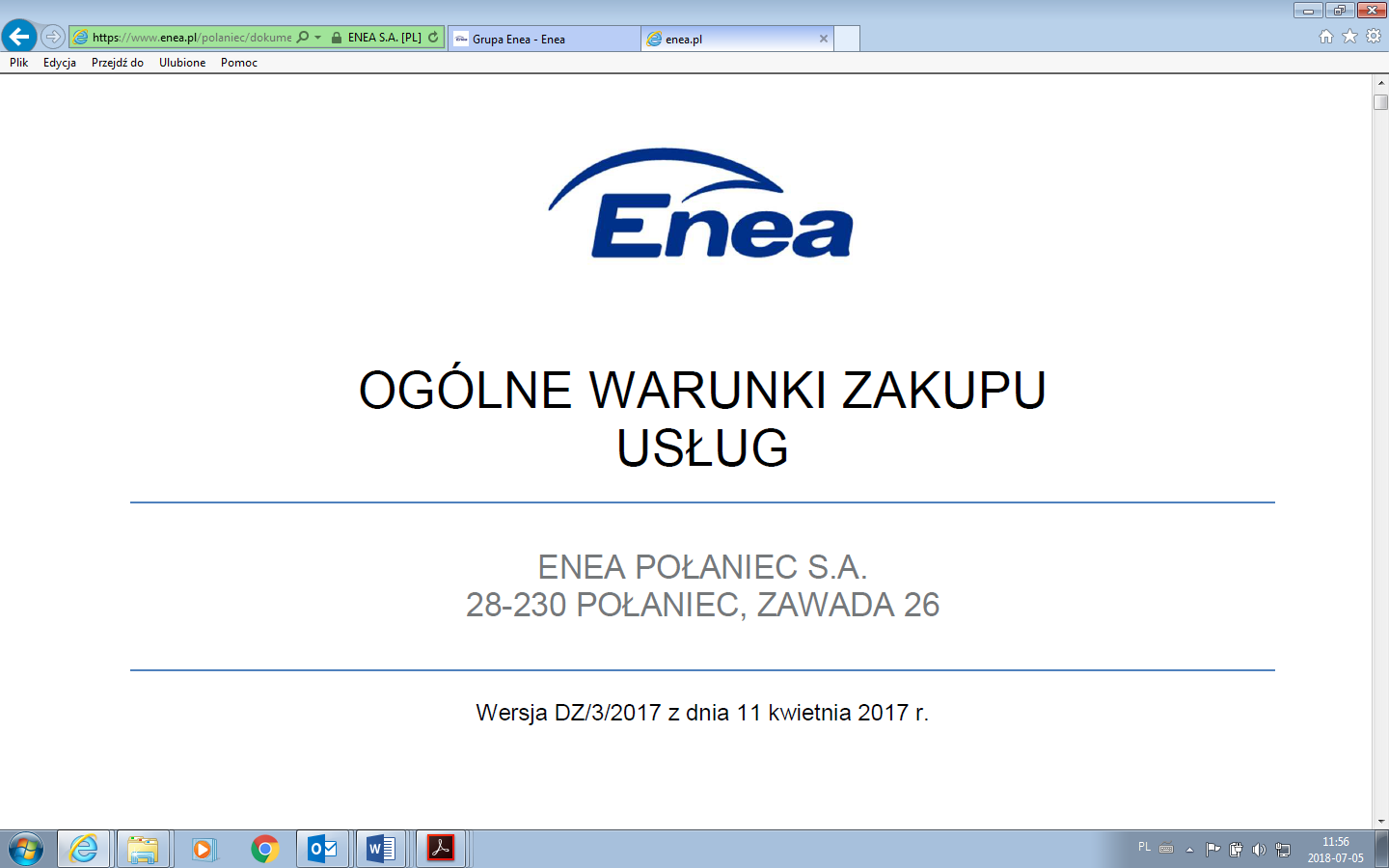 Wersja NZ/4/2018 z dnia 7 sierpnia 2018r.dostępne na stronie internetowej Zamawiającego pod adresem:https://www.enea.pl/pl/grupaenea/o-grupie/spolki-grupy-enea/polaniec/zamowienia/dokumenty-dla-wykonawcow-i-dostawcowZałącznik nr 2 do Umowy nr NZ/O/…../………………/2020/…………………../MEwzór Gwarancji Należytego Wykonania Umowy……………………………………..Pieczęć firmowa banku/ TU [●]Miejscowość, rok-mm-ddGWARANCJA  NALEŻYTEGO WYKONANIA UMOWY [●]				Beneficjent:Enea Połaniec S.A.Zawada 2628-230 PołaniecGwarancja NALEŻYTEGO WYKONANIA UMOWY nr []Zostaliśmy poinformowani, że pomiędzy Państwem, a [●], z siedzibą w [●], ul. [●], [●] (dalej: „Wykonawca”), w dniu [●] r. została podpisana umowa nr [●] dotycząca [●] (dalej: „Umowa”) na kwotę wynagrodzenia w wysokości [●] zł (słownie: [●] złotych) netto. Wiadomo nam także, iż zgodnie z Umową, Wykonawca jest zobowiązany przedłożyć Państwu zabezpieczenie [●] w formie gwarancji bankowej/ ubezpieczeniowej.W związku z powyższym, [●] z siedzibą w [●], przy ul. [●], [●], wpisany do Rejestru Przedsiębiorców w Sądzie Rejonowym [●] w [●], Wydział [●] Gospodarczy Krajowego Rejestru Sądowego pod numerem KRS [●], o kapitale zakładowym w kwocie [●] zł oraz kapitale wpłaconym w kwocie [●] zł, NIP: [●], Regon: [●] (dalej: „Bank”), działając na zlecenie Wykonawcy, niniejszym zobowiązuje się nieodwołalnie i bezwarunkowo zapłacić każdą kwotę do wysokości:[●] zł(słownie: [●] złotych [●] /100)na Państwa pierwsze pisemne żądanie wypłaty, podpisane przez osoby upoważnione do składania oświadczeń woli w Państwa imieniu, zawierające oświadczenie, że Wykonawca nie wypełnił lub nieprawidłowo wypełnił swoje zobowiązania wynikające z Umowy.  Państwa pisemne żądanie zapłaty powinno zostać przesłane do Banku/Gwaranta na adres: [●], za pośrednictwem banku prowadzącego Państwa rachunek bankowy, celem potwierdzenia, że podpisy złożone na żądaniu wypłaty należą do osób uprawnionych do składania oświadczeń woli w Państwa imieniu.Wszystkie wypłaty z tytułu niniejszej gwarancji są wolne od jakichkolwiek wzajemnych roszczeń, potrąceń, podatków, opłat, odsetek i innych obciążeń.Gwarancja obowiązuje od dnia [●]. Beneficjent zwróci Bankowi/Gwarantowi gwarancje w następujących terminach:po upływie Terminu Ważności Gwarancji;po dokonaniu przez Gwaranta, w ramach niniejszej gwarancji, płatności na Państwa rzecz, na łączną kwotę gwarancji;w przypadku zwolnienia Gwaranta przez Państwa ze zobowiązań wynikających z niniejszej gwarancji przed upływem Terminu Ważności Gwarancji.(dalej: „Termin Ważności Gwarancji”).W przypadku dokonania wypłaty w ramach niniejszej gwarancji, kwota naszego zobowiązania z tytułu niniejszej gwarancji, zostanie automatycznie zmniejszona o wartość dokonanej wypłaty.Niniejsza gwarancja wygasa automatycznie w przypadku:gdyby Państwa żądanie wypłaty nie zostało przekazane do Banku/ Gwarantowi w Terminie Ważności Gwarancji, nawet jeśli niniejszy dokument nie zostanie zwrócony Bankowi/ Gwarantowi;otrzymania przez Bank/ Gwaranta, Państwa pisemnego oświadczenia, podpisanego przez osoby upoważnione do składania oświadczeń woli w Państwa imieniu, zwalniającego Bank/ Gwaranta ze wszystkich zobowiązań przewidzianych w gwarancji przed upływem Terminu Ważności Gwarancji;gdy świadczenia Banku/ Gwaranta, z tytułu niniejszej gwarancji, osiągną kwotę gwarancji;zwrócenia do Banku/ Gwarantowi oryginału niniejszej gwarancji przed upływem Terminu Ważności Gwarancji.   Niniejsza gwarancja powinna być zwrócona do Banku/ Gwarantowi:po upływie Terminu Ważności Gwarancji;po dokonaniu przez Bank/ Gwaranta, w ramach niniejszej gwarancji, płatności na Państwa rzecz, na łączną kwotę gwarancji;w przypadku zwolnienia Banku/ Gwaranta przez Państwa ze zobowiązań wynikających z niniejszej gwarancji przed upływem Terminu Ważności Gwarancji.Przeniesienie wierzytelności wynikających z niniejszej gwarancji jest możliwe tylko za zgodą Banku.Gwarancja została sporządzona według przepisów prawa polskiego.Do wszelkich praw i obowiązków wynikających z tej gwarancji stosuje się prawo Rzeczypospolitej Polskiej. Spory wynikające z gwarancji będzie rozstrzygany przez [●]………………………………………[●][pieczęć firmowa oraz podpisy osób upoważnionychdo składania oświadczeń woli w imieniu Banku/ Gwaranta]Załącznik nr 3 do Umowy nr NZ/O/……/………………………../2020/……………………./MEwzór Formularza Gwarancji Usunięcia Wad……………………………………..Pieczęć firmowa banku/ TU [●]Miejscowość, rok-mm-ddGWARANCJA USUNIĘCIA WAD [●]				Beneficjent:Enea Połaniec S.A.Zawada 2628-230 PołaniecGwarancja Usunięcia Wad do UMOWY nr []Zostaliśmy poinformowani, że pomiędzy Państwem, a [●], z siedzibą w [●], ul. [●], [●] (dalej: „Wykonawca”), w dniu [●] r. została podpisana umowa nr [●] dotycząca [●] (dalej: „Umowa”) na kwotę wynagrodzenia w wysokości [●] zł (słownie: [●] złotych) netto. Wiadomo nam także, iż zgodnie z Umową, Wykonawca jest zobowiązany przedłożyć Państwu zabezpieczenie [●] w formie gwarancji ubezpieczeniowej.W związku z powyższym, [●] z siedzibą w [●], przy ul. [●], [●], wpisany do Rejestru Przedsiębiorców w Sądzie Rejonowym [●] w [●], Wydział [●] Gospodarczy Krajowego Rejestru Sądowego pod numerem KRS [●], o kapitale zakładowym w kwocie [●] zł oraz kapitale wpłaconym w kwocie [●] zł, NIP: [●], Regon: [●] (dalej: „Gwarant”), działając na zlecenie Wykonawcy, niniejszym zobowiązuje się nieodwołalnie i bezwarunkowo, bez względu na sprzeciw Wykonawcy, zapłacić każdą kwotę do wysokości:[●] zł(słownie: [●] złotych [●] /100)na Państwa pierwsze pisemne żądanie wypłaty, podpisane przez osoby upoważnione do składania oświadczeń woli w Państwa imieniu, zawierające kwotę roszczenia wraz z oświadczeniem, że żądana kwota jest należna z tytułu gwarancji w związku z tym, że Wykonawca nie wypełnił lub nieprawidłowo wypełnił swoje zobowiązania wynikające z Umowy.  Państwa pisemne żądanie zapłaty powinno zostać przesłane do Gwaranta na adres: [●], za pośrednictwem banku prowadzącego Państwa rachunek bankowy, celem potwierdzenia, że podpisy złożone na żądaniu wypłaty należą do osób uprawnionych do zaciągania zobowiązań majątkowych w Państwa imieniu.Wszystkie wypłaty z tytułu niniejszej gwarancji są wolne od jakichkolwiek wzajemnych roszczeń, potrąceń, podatków, opłat, odsetek i innych obciążeń.Gwarancja obowiązuje od dnia [●]. Gwarancja wygasa w dniu [●], a jeżeli data przypadałaby w dniu, w którym Gwarant nie prowadzi działalności operacyjnej, gwarancja ważna jest do pierwszego dnia roboczego, następującego po tym dniu (dalej: „Termin Ważności Gwarancji”).W przypadku dokonania wypłaty w ramach niniejszej gwarancji, kwota gwarancji, zostanie automatycznie zmniejszona o wartość dokonanej wypłaty.Wypłata z tytułu niniejszej gwarancji nastąpi w terminie 14 dni od dnia otrzymania przez Gwaranta żądania wypłaty spełniającego wymagania określone w gwarancji.Niniejsza gwarancja wygasa automatycznie w przypadku:gdyby Państwa żądanie wypłaty nie zostało przekazane Gwarantowi w Terminie Ważności Gwarancji, nawet jeśli niniejszy dokument nie zostanie zwrócony Gwarantowi; otrzymania przez Gwaranta, Państwa pisemnego oświadczenia, podpisanego przez osoby upoważnione do zaciągania zobowiązań majątkowych w Państwa imieniu, zwalniającego Gwaranta ze wszystkich zobowiązań przewidzianych w gwarancji przed upływem Terminu Ważności Gwarancji;gdy świadczenia Gwaranta, z tytułu niniejszej gwarancji, osiągną kwotę gwarancji;zwrócenia Gwarantowi oryginału niniejszej gwarancji przed upływem Terminu Ważności Gwarancji.   Niniejsza gwarancja powinna być zwrócona Gwarantowi:po upływie Terminu Ważności Gwarancji;po dokonaniu przez Gwaranta, w ramach niniejszej gwarancji, płatności na Państwa rzecz, na łączną kwotę gwarancji;w przypadku zwolnienia Gwaranta przez Państwa ze zobowiązań wynikających z niniejszej gwarancji przed upływem Terminu Ważności Gwarancji.Przeniesienie wierzytelności wynikających z niniejszej gwarancji jest możliwe tylko za zgodą Gwaranta.Gwarancja została sporządzona według przepisów prawa polskiego.Do wszelkich praw i obowiązków wynikających z tej gwarancji stosuje się prawo Rzeczypospolitej Polskiej. Spory wynikające z gwarancji będzie rozstrzygany przez Sąd właściwy miejscowo dla Zamawiającego………………………………………[●][pieczęć firmowa oraz podpisy osób upoważnionychdo składania oświadczeń woli w imieniu Gwaranta]Załącznik  nr 4 do umowy nr NZ/O/……/90000……./2020/5000………/3113Kopia polisy ( certyfikatu) ubezpieczenia OC WykonawcyZałącznik  nr 5 do umowy nr NZ/O/……/90000……./2020/5000………/3113Klauzula informacyjna Administratoradla Wykonawcyzwiązana z realizacją Umowy(dla pełnomocników, reprezentantów, pracowników i współpracowników Wykonawcy wskazanych do kontaktów i realizacji umowy)Zgodnie z art. 13 i 14 ust. 1 i 2 Rozporządzenia Parlamentu Europejskiego i Rady (UE) 2016/679 z dnia 27 kwietnia 2016 r. w sprawie ochrony osób fizycznych w związku z przetwarzaniem danych osobowych w sprawie swobodnego przepływu takich danych oraz uchylenia dyrektywy 95/45/WE (dalej: RODO), informujemy:Administratorem Pana/Pani danych osobowych podanych przez Pana/Panią jest Enea Elektrownia Połaniec Spółka Akcyjna (w skrócie: Enea Połaniec S.A.)  z siedzibą w Zawadzie 26, 28-230 Połaniec (dalej: Administrator).Dane kontaktowe:Inspektor Ochrony Danych - e-mail: eep.iod@enea.pl, Pana/Pani dane osobowe przetwarzane będą w celu udziału w postępowaniu/przetargu oraz późniejszej realizacji oraz rozliczenia usługi bądź umowy, realizacji obowiązków podatkowych i rachunkowych oraz ustalenia, dochodzenia bądź obrony roszczeń.Podstawą prawną przetwarzania Pani/Pana danych osobowych jest art. 6 ust. 1 lit. b/c/f Rozporządzenia Parlamentu Europejskiego i Rady (UE) 2016/679 z dnia 27 kwietnia 2016 r. tzw. ogólnego rozporządzenia o ochronie danych osobowych, dalej: RODO - przetwarzanie jest niezbędne do wykonania umowy, wypełnienia obowiązku prawnego ciążącego na administratorze lub wynika z prawnie uzasadnionych interesów realizowanych przez administratora. Podanie przez Pana/Panią danych osobowych jest dobrowolne, ale niezbędne do udziału w postępowaniu i późniejszej realizacji usługi bądź umowy.Administrator może ujawnić Pana/Pani dane osobowe podmiotom upoważnionym na podstawie przepisów prawa. Administrator może również powierzyć przetwarzanie Pana/Pani danych osobowych dostawcom usług lub produktów działającym na jego rzecz, w szczególności podmiotom świadczącym Administratorowi usługi IT, księgowe, transportowe, serwisowe, agencyjne, ochrony mienia i zakładu, operatorom pocztowym a także bankom w zakresie realizacji płatności.Zgodnie z zawartymi z takimi podmiotami umowami powierzenia przetwarzania danych osobowych, Administrator wymaga od tych dostawców usług zgodnego z przepisami prawa, wysokiego stopnia ochrony prywatności i bezpieczeństwa Pana/Pani danych osobowych przetwarzanych przez nich w imieniu Administratora.Pani/Pana dane osobowe będą przechowywane przez okres realizacji Umowy i wynikających z niej zobowiązań Wykonawcy (w tym z zakresu gwarancji i rękojmi za wady) oraz przez okres przedawnienia roszczeń wynikających z Umowy. Po upływie tego okresu dane osobowe będą przetwarzane tylko przez okres wymagany przepisami prawa. W przypadkach, gdy dalsze korzystanie z danych osobowych nie będzie konieczne lub nie będzie objęte obowiązkiem wynikającym z przepisów prawa, Zamawiający podejmie uzasadnione działania w celu usunięcia ich ze swoich systemów i archiwów, lub podejmie działania w celu anonimizacji takich danych osobowych.Dane udostępnione przez Panią/Pana nie będą podlegały profilowaniu.Administrator danych nie ma zamiaru przekazywać danych osobowych do państwa trzeciego.Przysługuje Panu/Pani prawo żądania: dostępu do treści swoich danych - w granicach art. 15 RODO,ich sprostowania – w granicach art. 16 RODO, ich usunięcia - w granicach art. 17 RODO, ograniczenia przetwarzania - w granicach art. 18 RODO, przenoszenia danych - w granicach art. 20 RODO,prawo wniesienia sprzeciwu (w przypadku przetwarzania na podstawie art. 6 ust. 1 lit. f) RODO – w granicach art. 21 RODO,Realizacja praw, o których mowa powyżej, może odbywać się poprzez wskazanie swoich żądań/sprzeciwu przesłane Inspektorowi Ochrony Danych na adres e-mail: eep.iod@enea.pl.Przysługuje Panu/Pani prawo wniesienia skargi do Prezesa Urzędu Ochrony Danych Osobowych w przypadku, gdy uzna Pan/Pani, iż przetwarzanie danych osobowych przez Administratora narusza przepisy o ochronie danych osobowych.Załącznik   nr 6 do umowy nr  NZ/O/…./90000……../2020/5000……………./3113Klauzula „Informacje chronione” dla Wykonawcyzwiązana z realizacją UmowyINFORMACJE CHRONIONENa potrzeby niniejszej umowy Strony przyjmują, iż przez „Informację chronioną” należy rozumieć każdą informację ujawnianą przez jedną ze Stron drugiej Stronie, w związku z prowadzonymi rozmowami w trakcie negocjacji, niezależnie od postaci, formy informacji, w tym ujawnianej poprzez zapis na dysku komputerowym, na piśmie, ustnie, wizualnie, w postaci próbek, modeli, szkiców. Za Informacje chronione, Strony uznają w szczególności informacje zawierające dane osobowe, dotyczące strategii i organizacji firmy, polityki finansowej i marketingowej, procesów technologicznych, systemów informatycznych i oprogramowania, specyfikacji technicznych surowców i gotowych wyrobów, zasad dystrybucji i zaopatrzenia, cen oraz klientów, informacje prawne i produkcyjne. Informacjami chronionymi są także: wszelkie informacje uzyskane przez Stronę w związku z zawarciem lub wykonywaniem niniejszej Umowy albo przy okazji tych zdarzeń, które stanowią tajemnicę przedsiębiorstwa drugiej Strony w rozumieniu art. 11 ust. 4 ustawy z dnia 16.04.1993 r. o zwalczaniu nieuczciwej konkurencji (Dz.U. z 2018 r. poz. 419 ze zm.), chyba że informacje te są lub staną się informacjami dostępnymi publicznie na skutek zdarzeń zgodnych z prawem,Informacje , o których stanowi Rozporządzenie Parlamentu Europejskiego i Rady (UE) nr 596/2014 z dnia 16 kwietnia 2014 r. w sprawie nadużyć na rynku oraz uchylające dyrektywę 2003/6/WE Parlamentu Europejskiego i Rady i dyrektywy Komisji 2003/124/WE, 2003/125/WE i 2004/72/WE (rozporządzenie MAR).Przez Informacje chronione rozumie się również wszelkie informacje, które można uzyskać przez badanie, testowanie lub analizę Informacji chronionych, jak również sprzętu, oprogramowania, systemów, elementów systemowych lub ich części, dostarczonych przez Wykonawcę/Kontrahenta/Zleceniobiorcę/Dostawcę zewnętrznego.1.3. Strony zobowiązują się:zachować w tajemnicy informacje chronione do własnej wiadomości,zachować w tajemnicy treść zawartych między stronami umów, porozumień, podpisanych listów intencyjnych,wykorzystać informacje jedynie w celach określonych ustaleniami dokonanymi przez Strony, w zakresie niezbędnym do realizacji przedmiotu Umowy,ograniczyć dostęp do informacji chronionych  do osób, którym te informacje są niezbędne w celach określonych w ppkt. 1.3.3 i którzy zostali zobowiązani do zachowania tajemnicy, na zasadach niniejszego paragrafu,zapewnić, że żadna z osób otrzymujących informacje nie ujawni informacji ani ich źródła, zarówno w całości, jak i w części osobom trzecim bez uzyskania uprzednio wyraźnego upoważnienia na piśmie od Strony, której informacja lub źródło informacji dotyczy,nie kopiować, nie powielać ani w żaden sposób nie rozpowszechniać jakiejkolwiek części informacji poufnych określonych w ust. 1 niniejszego paragrafu,odpowiednio zabezpieczyć, chronić oraz trwale zniszczyć lub zwrócić informacje chronione natychmiast po zakończeniu realizacji zobowiązań określonych ustaleniami dokonanymi przez Strony,zapewnić przestrzeganie postanowień niniejszej umowy przez swoich pracowników, podwykonawców i innych kontrahentów, którym przekazanie informacji objętych niniejszą Umową jest niezbędne do realizacji umów zawartych pomiędzy Stronami.Niezależnie od obowiązków związanych z ochroną informacji określonych w Umowie Wykonawca/Kontrahent/Zleceniobiorca/Dostawca zewnętrzny zobowiązuje się zachować w poufności wszelkie informacje, które uzyskał w związku z zawarciem lub wykonywaniem Umowy, jeżeli ich ujawnienie mogłoby w jakikolwiek sposób naruszać renomę Zamawiającego. Powyższe zastrzeżenie nie dotyczy udostępnienia informacji związanych z Umową w przypadkach, gdy będzie to niezbędne do prawidłowego wykonania umowy lub będzie wymagane przez stosowne przepisy prawa albo gdy udostępnienie informacji będzie niezbędne do ustalenia i dochodzenia roszczeń Wykonawcy wynikających z Umowy.Postanowienia pkt 9.4 nie będą miały zastosowania w stosunku do tych informacji uzyskanych od drugiej Strony, które:opublikowane, znane i urzędowo podane do publicznej wiadomości bez naruszania postanowień niniejszego paragrafu,są ujawniane na żądanie uprawnionych podmiotów, zgłoszone zgodnie z obowiązującymi przepisami prawa, przy czym z zastrzeżeniem bezwzględnie obowiązujących przepisów prawa Strona zobowiązana do ujawnienia jest zobowiązana do podjęcia przy ujawnianiu tych informacji wszelkich kroków mających zapewnić ochronę poufności w najszerszym dopuszczalnym przez właściwe przepisy prawne zakresie. 7.6. Jednocześnie Wykonawca wyraża zgodę na podawanie do publicznej wiadomości informacji dotyczących Umowy w związku z wypełnianiem przez Zamawiającego lub podmioty z nim powiązane obowiązków informacyjnych spółek publicznych w szczególności wynikających z Rozporządzenia Parlamentu Europejskiego i Rady (UE) nr 596/2014 z dnia 16 kwietnia 2014 r. w sprawie nadużyć na rynku (rozporządzenie w sprawie nadużyć na rynku) oraz uchylającego dyrektywę 2003/6/WE Parlamentu Europejskiego i Rady i dyrektywy Komisji 2003/124/WE, 2003/125/WE i 2004/72/WE.7.7. Aby uniknąć wszelkich wątpliwości Strony ustalają, że informacje chronione otrzymane od drugiej Strony nie muszą być wyraźnie oznaczone jako poufne. CZĘŚĆ TRZECIA – PROJEKT UMOWY